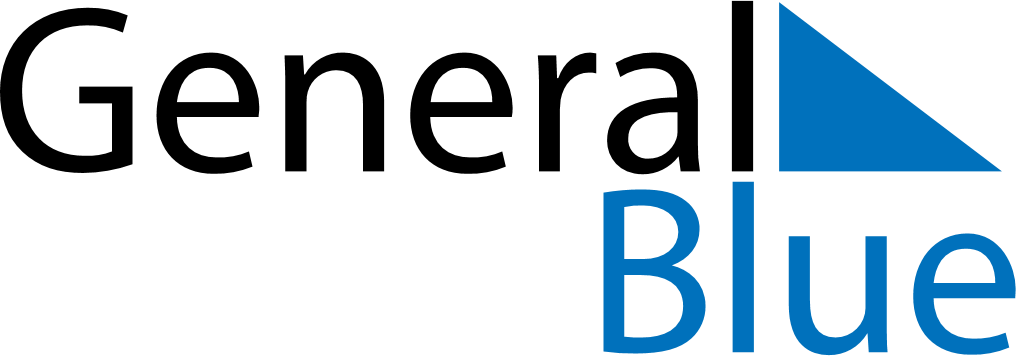 November 2024November 2024November 2024November 2024November 2024November 2024Kerava, Uusimaa, FinlandKerava, Uusimaa, FinlandKerava, Uusimaa, FinlandKerava, Uusimaa, FinlandKerava, Uusimaa, FinlandKerava, Uusimaa, FinlandSunday Monday Tuesday Wednesday Thursday Friday Saturday 1 2 Sunrise: 7:43 AM Sunset: 4:22 PM Daylight: 8 hours and 38 minutes. Sunrise: 7:46 AM Sunset: 4:19 PM Daylight: 8 hours and 33 minutes. 3 4 5 6 7 8 9 Sunrise: 7:49 AM Sunset: 4:17 PM Daylight: 8 hours and 28 minutes. Sunrise: 7:51 AM Sunset: 4:14 PM Daylight: 8 hours and 22 minutes. Sunrise: 7:54 AM Sunset: 4:11 PM Daylight: 8 hours and 17 minutes. Sunrise: 7:56 AM Sunset: 4:09 PM Daylight: 8 hours and 12 minutes. Sunrise: 7:59 AM Sunset: 4:06 PM Daylight: 8 hours and 7 minutes. Sunrise: 8:02 AM Sunset: 4:04 PM Daylight: 8 hours and 2 minutes. Sunrise: 8:04 AM Sunset: 4:01 PM Daylight: 7 hours and 57 minutes. 10 11 12 13 14 15 16 Sunrise: 8:07 AM Sunset: 3:59 PM Daylight: 7 hours and 52 minutes. Sunrise: 8:09 AM Sunset: 3:57 PM Daylight: 7 hours and 47 minutes. Sunrise: 8:12 AM Sunset: 3:54 PM Daylight: 7 hours and 42 minutes. Sunrise: 8:15 AM Sunset: 3:52 PM Daylight: 7 hours and 37 minutes. Sunrise: 8:17 AM Sunset: 3:50 PM Daylight: 7 hours and 32 minutes. Sunrise: 8:20 AM Sunset: 3:47 PM Daylight: 7 hours and 27 minutes. Sunrise: 8:22 AM Sunset: 3:45 PM Daylight: 7 hours and 22 minutes. 17 18 19 20 21 22 23 Sunrise: 8:25 AM Sunset: 3:43 PM Daylight: 7 hours and 18 minutes. Sunrise: 8:27 AM Sunset: 3:41 PM Daylight: 7 hours and 13 minutes. Sunrise: 8:30 AM Sunset: 3:39 PM Daylight: 7 hours and 9 minutes. Sunrise: 8:32 AM Sunset: 3:37 PM Daylight: 7 hours and 4 minutes. Sunrise: 8:35 AM Sunset: 3:35 PM Daylight: 7 hours and 0 minutes. Sunrise: 8:37 AM Sunset: 3:33 PM Daylight: 6 hours and 55 minutes. Sunrise: 8:40 AM Sunset: 3:31 PM Daylight: 6 hours and 51 minutes. 24 25 26 27 28 29 30 Sunrise: 8:42 AM Sunset: 3:29 PM Daylight: 6 hours and 47 minutes. Sunrise: 8:44 AM Sunset: 3:28 PM Daylight: 6 hours and 43 minutes. Sunrise: 8:47 AM Sunset: 3:26 PM Daylight: 6 hours and 39 minutes. Sunrise: 8:49 AM Sunset: 3:24 PM Daylight: 6 hours and 35 minutes. Sunrise: 8:51 AM Sunset: 3:23 PM Daylight: 6 hours and 31 minutes. Sunrise: 8:53 AM Sunset: 3:21 PM Daylight: 6 hours and 28 minutes. Sunrise: 8:56 AM Sunset: 3:20 PM Daylight: 6 hours and 24 minutes. 